California State University, San Bernardino
College/Department
Course Number, Title, Section, Quarter and YearCourse and Instructor InformationInstructor:		Office location:	Telephone:		Email:				Office hours:		Class Days/Time:	Classroom:			Others:			Faculty Web Page (Optional)Sample text: It is important to use descriptive links for all hyperlinks in your document. For example, instead of http://blackboard.csusb.edu, use visit the California State University San Bernardino Blackboard website. If you need to provide a link address for reference, please be sure to list it but disable the link, for example http://blackboard.csusb.edu Course Description Insert course description, catalog and/or departmental description here. Course Goals/Objectives and Student Learning Objectives/OutcomesThis heading must read exactly as shown above, “Student Learning Objectives.” Please do not edit it.At a minimum, each course syllabus must contain course goals and/or objectives and/or expected student learning outcomes (From Syllabus Policy, Section 2.c). Edit the title above to match the information given in this section.This is a sample text and use this format if you have a list of course objectives or student learning outcomes: Upon successful completion of this course, students will be able to:Learning Outcome (LO) 1…LO2…LO3…Required Texts/Readings (note where available)TextbookList textbook and any other required and recommended reading materials here. For textbooks, include the full citation and ISBN numbers.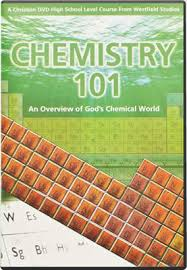 Make sure to add a descriptive text to any picture added.Other readings (or recommended readings)Include as necessary, alter heading, or delete this paragraph and headingOther equipment requirementsInclude as necessary, alter heading, or delete this paragraph and headingAssignments Enumerate and briefly describe assignments for the course and indicate alignment with learning outcomes. Include information about due dates and assignment weights. Grading PolicySpecify grading policies including how grades are determined, what grades are possible, whether extra credit are available, what the penalty is for late or missed word and what constitutes a passing grade for the course. University PoliciesInstructor(s) shall refer students to the “General Regulations and Procedures" in the CSUSB Bulletin of Courses for the university’s policies on course withdrawal, cheating, and plagiarism.  Below are examples only.Plagiarism and CheatingSample text: Students are expected to be familiar with the University’s Policy on cheating and Plagiarism. Please review this at (CSUSB Bulletin, pages 51-52).  “Quote here the university’s policy.”  Instances of academic dishonesty will not be tolerated. Cheating on exams or plagiarism (presenting the work of another as your own, or the use of another person’s ideas without giving proper credit) will result in a failing grade and sanctions by the University. For this class, all assignments are to be completed by the individual student unless otherwise specified. Classroom ProtocolNote expectations for participations, attendance, arrival times, behavior, safety, cell phone use, etc. Dropping and AddingSample text: You are responsible for understanding the policies and procedures about add/drops, academic renewal, etc. found at (CSUSB Bulletin, pages 46-48). Campus Policy in Compliance with the American Disabilities ActCSUSB Syllabus Policy (2.g) states that at a minimum, each course syllabus must contain a statement of ADA compliance (below are the 2007-08 official statements for supporting students with disabilities), and the reminder that it is the student's responsibility to seek academic accommodations for a verified disability in a timely manner.Support for Students with DisabilitiesIf you are seeking classroom accommodations under the ADA, you are required to register with the Office of Services to Students with Disabilities (SSD). If you are taking classes at the San Bernardino Campus (SBC), SSD is located in UH-183. At the Palm Desert Campus (PDC), SSD is located in RG 203A. You can telephone the SBC-SSD at (909) 537-5238, or the PDC-SSD at (760) 341-2883, ext. 78117, or email them at ssd@csusb.edu. To receive academic accommodations for this class, please obtain the Faculty Notification Letter from SSD. Students should inform their instructors about the type of assistance that may be required in the event of any emergency, and also to contact the SSD office regarding special needs for evacuation. Statement on Inclusion, Diversity, and Equity A statement of commitment to the values of inclusion, diversity, and equity. Examples of such statements are available here.Extra TitleInsert text here. Course Schedule(Note: subject to change with fair notice.) List the agenda for the quarter including when and where the final exam will be held.NOTE TO FACULTY(Delete this section after use, and do not include in your final syllabus copy.)Before working on your syllabus, read the CSUSB Syllabus Policy.This template includes only the minimum that each course syllabus must contain as per Syllabus Policy, Section 2.  DateTopics, Readings, Assignments and DeadlineWeek 1: September 22 to September 29